Российская Федерация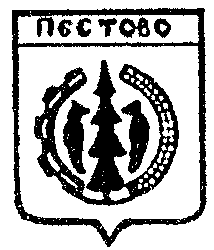 Новгородская областьПестовский районАДМИНИСТРАЦИЯ  ПЕСТОВСКОГО СЕЛЬСКОГО ПОСЕЛЕНИЯПОСТАНОВЛЕНИЕО внесении  изменений в  муниципальнуюпрограмму «Управление  муниципальным имуществом Пестовского сельского  посе-ления на 2015-2019годы»,  утвержденную постановлением  администрации Пестовс-кого  сельского  поселения  от  31.10.2014 № 138Руководствуясь действующим законодательством Российской Феде-рации, на основании решения Совета депутатов Пестовского сельского посе-ления от 25.12.2014 № 183 «Об утверждении бюджета Пестовского сельского  поселения на 2015 год  и  на плановый   период   2016 - 2017   годов», Устава Пестовского сельского поселения, постановления Администрации поселения  от 16.05.2014 № 51 «Об утверждении Порядка принятия решений о разработ-ке муниципальных программ Администрации Пестовского сельского поселе-ния, их формирования и реализации»  ПОСТАНОВЛЯЮ:1.Внести в муниципальную программу «Управление  муниципальным имуществом Пестовского сельского  поселения на 2015-2019 годы», утвержденную постановлением администрации Пестовского сельского поселения от 31.10.2014 № 138 «Об утверждении муниципальной программы «Управление  муниципальным имуществом Пестовского сельского  поселе-ния на 2015-2019годы», следующие изменения:1.1. В паспорте пункт 11 «Объемы и источники финансирования муниципальной программы в целом и по годам реализации (тыс. рублей)» в следующей редакции:«11. Объемы и источники финансирования муниципальной программы в целом и по годам реализации (тыс. рублей):1.2.Раздел Мероприятия муниципальной Программы «Управление  муниципальным имуществом Пестовского сельского  поселения на 2015-2019годы» изложить в следующей редакции:Мероприятия муниципальной Программы«Управление  муниципальным имуществом Пестовского сельского  поселения на 2015-2019годы»2.Контроль за исполнением настоящего постановления оставляю за собой.3.Опубликовать постановление в муниципальной газете «Информа-ционный вестник Пестовского сельского поселения».Глава сельского поселения О.А.Дмитриеваот 24.02.2015  № 15д. Русское  Пестовод. Русское  ПестовоГодИсточник финансированияИсточник финансированияИсточник финансированияИсточник финансированияИсточник финансированияГодБюджет сельского поселенияОбластной бюджетБюджет муници-пального районаВнебюджетные средствавсего201580,0-0,00,080,0201670,0-0,00,070,0201760,00,00,00,060,02018131,10,00,00,0131,12019141,10,00,00,0141,1Всего:482,20,00,00,0482,2№  
п/пНаименование мероприятияИсполни-тельСрок   реализацииИсточник
финанси-рованияОбъем финансирования по годам  (тыс. руб.):Объем финансирования по годам  (тыс. руб.):Объем финансирования по годам  (тыс. руб.):Объем финансирования по годам  (тыс. руб.):Объем финансирования по годам  (тыс. руб.):№  
п/пНаименование мероприятияИсполни-тельСрок   реализацииИсточник
финанси-рования20152016201720182019123456789101Работы по оформлению невостребованных  земельных долей из земель сельскохозяйственного назначения в собственность:Работы по оформлению невостребованных  земельных долей из земель сельскохозяйственного назначения в собственность:Работы по оформлению невостребованных  земельных долей из земель сельскохозяйственного назначения в собственность:Работы по оформлению невостребованных  земельных долей из земель сельскохозяйственного назначения в собственность:Работы по оформлению невостребованных  земельных долей из земель сельскохозяйственного назначения в собственность:Работы по оформлению невостребованных  земельных долей из земель сельскохозяйственного назначения в собственность:Работы по оформлению невостребованных  земельных долей из земель сельскохозяйственного назначения в собственность:Работы по оформлению невостребованных  земельных долей из земель сельскохозяйственного назначения в собственность:Работы по оформлению невостребованных  земельных долей из земель сельскохозяйственного назначения в собственность:1.1.Изготовление проектов  меже-вых плановАдминист-рация сель-ского посе-ления2015-2019гг.Местный бюджет---551.2Изготовление проектов меже-вых плановАдминист-рация сель-ского посе-ления2015-2019ггОбласт-нойбюджет-----1.3Проведение зем-леустроительных работАдминист-рация сель-ского посе-ления2015-2019гг.Местный бюджет---10101.4Проведение зем-леустроительных работАдминист-рация сель-ского посе-ления2015-2019ггОбласт-нойбюджет-----1.5Постановка на ка-дастровый учет земельных участков.Админист-рация сель-ского посе-ления2015-2019гг.Местный бюджет---881.6Постановка на кадастровый учет земельных участ-ков.Админист-рация сель-ского посе-ления2015-2019ггОбласт-нойбюджет-----1.4.Оформление зе-мельных участков в муниципальную собственность.Админист-рация сель-ского посе-ления2015-2019гг.Местный бюджет---222Оформление в муниципальную собственность поселения бесхозяйного и выморочного имущества.Оформление в муниципальную собственность поселения бесхозяйного и выморочного имущества.Оформление в муниципальную собственность поселения бесхозяйного и выморочного имущества.Оформление в муниципальную собственность поселения бесхозяйного и выморочного имущества.Оформление в муниципальную собственность поселения бесхозяйного и выморочного имущества.Оформление в муниципальную собственность поселения бесхозяйного и выморочного имущества.Оформление в муниципальную собственность поселения бесхозяйного и выморочного имущества.Оформление в муниципальную собственность поселения бесхозяйного и выморочного имущества.Оформление в муниципальную собственность поселения бесхозяйного и выморочного имущества.2.1.Проведение неза-висимой оценки объектов перехо-дящих в муници-пальную собст-венность сельско-го поселенияАдминист-рация сель-ского посе-ления2015-2019гг.Местный бюджет---882.2.Подготовка тех-нической доку-ментации и пра-воустанавливаю-щих документов на объекты муни-ципальной собст-венностиАдминист-рация сель-ского посе-ления2015-2019гг.Местный бюджет---1,11,12.3.Оформление в муниципальную собственность бесхозяйного и выморочного имуществаАдминист-рация сель-ского посе-ления2015-2019гг.Местный бюджет---773Проведение текущего ремонта муниципального жилого фондаПроведение текущего ремонта муниципального жилого фондаПроведение текущего ремонта муниципального жилого фондаПроведение текущего ремонта муниципального жилого фондаПроведение текущего ремонта муниципального жилого фондаПроведение текущего ремонта муниципального жилого фондаПроведение текущего ремонта муниципального жилого фондаПроведение текущего ремонта муниципального жилого фондаПроведение текущего ремонта муниципального жилого фонда3.1.Ремонт печейАдминист-рация сель-ского посе-ления2015-2019гг.Местный бюджет25201530403.2.Ремонт электропроводкиАдминист-рация сель-ского посе-ления2015-2019гг.Местный бюджет25201515153.3.Ремонт кровлиАдминист-рация сель-ского посе-ления2015-2019гг.Местный бюджет30303035354Осуществление полномочий собственника по вовлечению объектов собственности поселения в хозяйственный оборот (в т.ч. предоставление муниципального имущества в собственность)Осуществление полномочий собственника по вовлечению объектов собственности поселения в хозяйственный оборот (в т.ч. предоставление муниципального имущества в собственность)Осуществление полномочий собственника по вовлечению объектов собственности поселения в хозяйственный оборот (в т.ч. предоставление муниципального имущества в собственность)Осуществление полномочий собственника по вовлечению объектов собственности поселения в хозяйственный оборот (в т.ч. предоставление муниципального имущества в собственность)Осуществление полномочий собственника по вовлечению объектов собственности поселения в хозяйственный оборот (в т.ч. предоставление муниципального имущества в собственность)Осуществление полномочий собственника по вовлечению объектов собственности поселения в хозяйственный оборот (в т.ч. предоставление муниципального имущества в собственность)Осуществление полномочий собственника по вовлечению объектов собственности поселения в хозяйственный оборот (в т.ч. предоставление муниципального имущества в собственность)Осуществление полномочий собственника по вовлечению объектов собственности поселения в хозяйственный оборот (в т.ч. предоставление муниципального имущества в собственность)Осуществление полномочий собственника по вовлечению объектов собственности поселения в хозяйственный оборот (в т.ч. предоставление муниципального имущества в собственность)4.1.Приватизация объектов недви-жимости находя-щихся в муници-пальной собст-венностиАдминистрация сельского поселения2015-2019гг.Местный бюджет---554.2.Предоставление объектов находя-щихся в муници-пальной собст-венности в арен-ду,   безвозмезд-ное пользование и по договору купли-продажиАдминистрация сельского поселения2015-2019гг.Местный бюджет-----4.3.Публикация в средствах мас-совой информа-ции объявления о продаже, арендеАдминистрация сельского поселения2015-2019гг.Местный бюджет---55Всего:807060131,1141,1